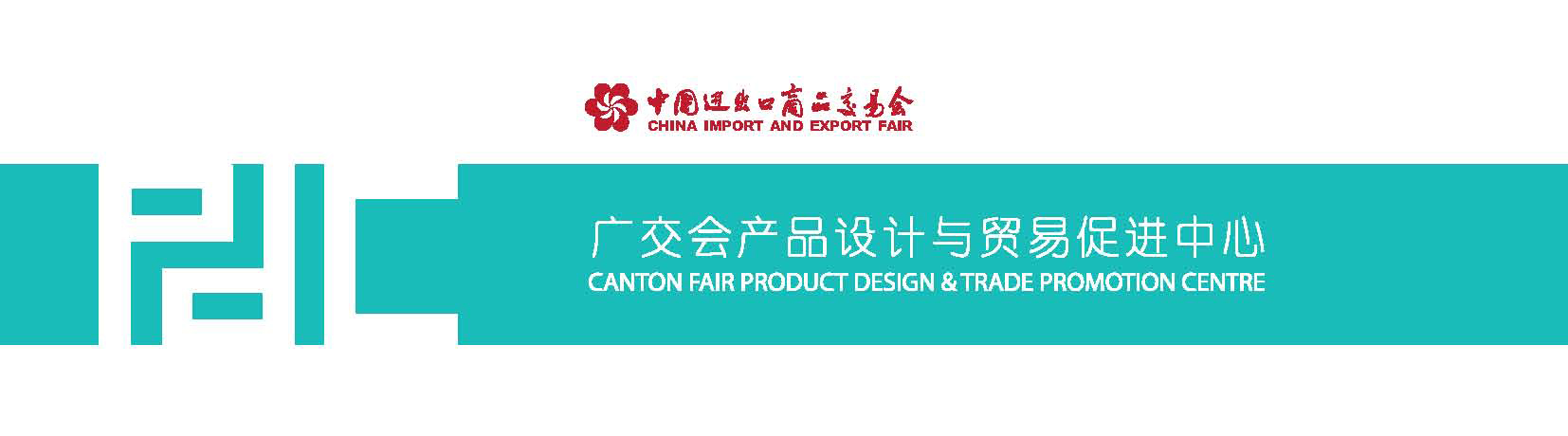 PDC青苗计划报名表姓    名性    别年    龄联系方式邮    箱毕业（在读）院校（在读的需注明年级）（在读的需注明年级）（在读的需注明年级）专业方向（工业设计、产品设计、平面设计等）（工业设计、产品设计、平面设计等）（工业设计、产品设计、平面设计等）所在公司（选填）（选填）（选填）对设计的理解对设计的理解对设计的理解对设计的理解（可介绍个人对设计的理解及个人的设计理念等）（可介绍个人对设计的理解及个人的设计理念等）（可介绍个人对设计的理解及个人的设计理念等）（可介绍个人对设计的理解及个人的设计理念等）设计案例（或代表作品）介绍设计案例（或代表作品）介绍设计案例（或代表作品）介绍设计案例（或代表作品）介绍（可另附文件介绍）（可另附文件介绍）（可另附文件介绍）（可另附文件介绍）